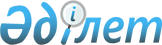 О внесении изменений и дополнений в некоторые приказы Министра образования и науки Республики КазахстанПриказ Министра образования и науки Республики Казахстан от 30 апреля 2020 года № 170. Зарегистрирован в Министерстве юстиции Республики Казахстан 2 мая 2020 года № 20555http://adilet.zan.kz/rus/docs/V2000020555      Примечание ИЗПИ!
Порядок введения в действие настоящего приказа с м. п. 4.      ПРИКАЗЫВАЮ:       1. Утвердить прилагаемый перечень некоторых приказов Министра образования и науки Республики Казахстан, в которые вносятся изменения и дополнения.      2. Комитету по обеспечению качества в сфере образования и науки Министерства образования и науки Республики Казахстан в установленном законодательством Республики Казахстан порядке обеспечить:      1) государственную регистрацию настоящего приказа в Министерстве юстиции Республики Казахстан;      2) размещение настоящего приказа на интернет-ресурсе Министерства образования и науки Республики Казахстан после его официального опубликования;      3) в течение десяти рабочих дней после государственной регистрации настоящего приказа представление в Юридический департамент Министерства образования и науки Республики Казахстан сведений об исполнении мероприятий, предусмотренных подпунктами 1) и 2) настоящего пункта.      3. Контроль за исполнением настоящего приказа возложить на вице-министра образования и науки Республики Казахстан М.М. Дауленова.      4. Настоящий приказ вводится в действие по истечении десяти календарных дней после дня его первого официального опубликования, за исключением абзацев 98-129, которые вводятся в действие с 1 января 2021 года. Перечень некоторых приказов Министра образования и науки Республики Казахстан, в которые вносятся изменения и дополнения       1. В приказ Министра образования и науки Республики Казахстан от 31 марта 2011 года № 126 "Об утверждении Типового положения о диссертационном совете" (зарегистрирован в Реестре государственной регистрации нормативных правовых актов под № 6929, опубликован 7 мая 2011 года в газете "Казахстанская правда" № 150-151 (26571-26572) внести следующие изменения и дополнения:       в Типовом положении о диссертационном совете, утвержденном указанным приказом:       часть первую пункта 4 изложить в следующей редакции:      "4. Предложение о создании диссертационного совета в ВУЗах, не имеющих особого статуса, рассматривается Комитетом по обеспечению качества в сфере образования и науки Министерства образования и науки Республики Казахстан (далее – Комитет) в течение 30 (тридцати) рабочих дней со дня получения от ВУЗа следующих документов:";       подпункт 4) пункта 4 изложить в следующей редакции:      "4) копии документа, подтверждающего наличие лицензионной системы обнаружения заимствований, в том числе по международным базам данных с указанием сроков действия (для ВСУЗов сведения о создании Комиссии по проверке на плагиат).";       подпункт 3) пункта 7 изложить в следующей редакции:      "3) специалисты, которые являлись научными консультантами, руководителями по диссертациям, защищенным в Республике Казахстан или за ее пределами, получившим отрицательное решение Комитета за последние 5 (пять) лет.";       пункт 9 изложить в следующей редакции:      "9. В диссертационных советах при ВУЗах, не имеющих особого статуса, не менее 2/3 (двух третей) членов имеют индекс Хирша не менее 3-х (трех) или публикации в рецензируемых международных научных журналах:      1) по направлениям подготовки кадров 8D05 Естественные науки, математика и статистика, 8D06 Информационно-коммуникационные технологии, 8D07 Инженерные, обрабатывающие и строительные отрасли, 8D08 Сельское хозяйство и биоресурсы, 8D09 Ветеринария, 8D10 Здравоохранение и социальное обеспечение (медицина), 8D11 Услуги – не менее 3-х (трех) публикаций в изданиях, входящих в первые три квартиля по данным Journal Citation Reports (Жорнал Цитэйшэн Репортс) компании Clarivate Analytics (Кларивэйт Аналитикс) или имеющих в базе данных Scopus (Скопус) показатель процентиль по CiteScore (СайтСкор) не менее 35-ти (тридцати пяти) хотя бы по одной из научных областей, соответствующих направлениям подготовки кадров;      2) для остальных направлений подготовки кадров не менее 2-х (двух) публикаций за последние 5 (пять) лет в изданиях, входящих в первые три квартиля по данным Journal Citation Reports (Жорнал Цитэйшэн Репортс) компании Clarivate Analytics (Кларивэйт Аналитикс) или имеющих в базе данных Scopus (Скопус) показатель процентиль по CiteScore (СайтСкор) не менее 35-ти (тридцати пяти) хотя бы по одной из научных областей, соответствующих направлению подготовки.       В диссертационных советах при ВСУЗах, не имеющих особого статуса, не менее половины членов имеют не менее 10 (десяти) публикаций в журналах, включенных в Перечень научных изданий, рекомендуемых для публикации основных результатов научной деятельности, утверждаемый уполномоченным органом в соответствии с подпунктом 121) пункта 16 Положения о Министерстве образования и науки Республики Казахстан, утвержденного постановлением Правительства Республики Казахстан от 28 октября 2004 года № 1111 (далее – Перечень изданий).";       пункт 12 изложить в следующей редакции:      "12. Все расходы, связанные с деятельностью диссертационного совета, в том числе командировочные расходы членов диссертационного совета, возмещаются за счет ВУЗа, в котором функционирует диссертационный совет. ВУЗ обеспечивает проверку диссертаций в лицензионных системах обнаружения заимствований, в том числе по международным базам данных. ВСУЗы обеспечивают наличие Комиссии по проверке на плагиат.";       подпункт 4) пункта 20 изложить в следующей редакции:      "4) список научных трудов и их копии;";       пункт 20 дополнить подпунктом 5) в следующей редакции:      "5) заключение Этической комиссии ВУЗа, в котором обучался докторант, об отсутствии нарушений в процессе планирования, оценки, отбора, проведения и распространения результатов научных исследований, включая защиту прав, безопасности и благополучия объектов исследования (объектов живой природы и среды обитания).";       подпункт 14) пункта 23 изложить в следующей редакции:      "14) информация о составе диссертационного совета и порядок деятельности диссертационного совета;";       пункт 23 дополнить подпунктом 15) следующего содержания:      "15) информация о наличии лицензионной системы обнаружения заимствований, в том числе по международным базам данных с указанием сроков действия.";       часть первую пункта 26 изложить в следующей редакции:      "26. В течение 10 (десяти) рабочих дней после приема к защите диссертационный совет направляет диссертацию для проверки на использование докторантом плагиата по отечественным и международным базам данных в Акционерное общество "Национальный центр государственной научно-технической экспертизы" (далее – НЦГНТЭ). Титульный лист и список использованных источников на плагиат не проверяются.";       пункт 37 изложить в следующей редакции:      "37. Ученый секретарь диссертационного совета (при ВУЗе, не имеющем особого статуса) формирует аттестационное дело докторанта, которое направляется в Комитет в течение 30 (тридцати) календарных дней после защиты докторской диссертации на диссертационном совете. В аттестационном деле докторанта прилагаются следующие документы:      1) сопроводительное письмо-ходатайство на бланке ВУЗа, при котором создан диссертационный совет, подписанное председателем диссертационного совета, с указанием даты отправки диссертации в НЦГНТЭ (за исключением диссертаций, содержащих государственные секреты или сведения для служебного пользования);      2) диссертация на электронном носителе. Диссертация, содержащая государственные секреты или сведения для служебного пользования, представляется также на бумажном носителе;      3) список и копии научных публикаций по теме диссертации;      4) копия документа, удостоверяющего личность;      5) справка НЦГНТЭ по проверке диссертации на плагиат. По диссертации, содержащей государственные секреты или сведения для служебного пользования, представляется справка комиссии в военных, специальных учебных заведениях и (или) научных организациях, подведомственных органам национальной безопасности Республики Казахстан, Министерству внутренних дел Республики Казахстан, органам прокуратуры Республики Казахстан и Министерству обороны Республики Казахстан, о проверке диссертации на плагиат;       6) явочный лист членов диссертационного совета по форме согласно приложению 4 к настоящему Типовому положению;      7) видеозапись в полном объеме и протокол заседания диссертационного совета по защите диссертации, подписанный председателем и ученым секретарем;      8) копия транскрипта об освоении профессиональной учебной программы докторантуры;       9) сведения о докторанте по форме согласно приложению 5 к настоящему Типовому положению.".       2. В приказ Министра образования и науки Республики Казахстан от 31 марта 2011 года № 127 "Об утверждении Правил присуждения степеней" (зарегистрирован в Реестре государственной регистрации нормативных правовых актов под № 6951, опубликован 24 мая 2011 года в газете "Казахстанская правда" № 165 (26586) внести следующие изменения:       подпункт 1) пункта 2 изложить в следующей редакции:      "1) аттестационное дело – пакет документов, представляемых для присуждения степени доктора философии (PhD), доктора по профилю в Комитет по обеспечению качества в сфере образования и науки Министерства образования и науки Республики Казахстан (далее – Комитет);";       часть седьмую пункта 5 изложить в следующей редакции:      "Принцип академической честности означает соблюдение автором диссертации прав и законных интересов других авторов, отсутствие:      - использования и (или) присваивания текста, идей, гипотез, выводов, методов, результатов исследований, графиков, кодов, картинок или работ других авторов без ссылки на автора и источник заимствования, а также использования текста других авторов с синонимической заменой слов и выражений без изменения смысла, включая использование текста переведенного с другого языка (плагиат);      - фактов использования собственного материала, фактических и цифровых данных без ссылки на самого себя и (или) на источник собственных цитат (автоплагиат);      - ссылки на несуществующие источники, предоставление недостоверных данных и (или) результатов, записей или сообщения о них (фабрикация);      - манипуляции исследовательскими материалами, оборудованием, изображениями, иллюстрациями или процессами, вследствие чего искажаются материалы исследования в диссертации (фальсификация).      Совпадение названий нормативных правовых актов и официальных документов, наименований государственных и иных официальных органов и организаций, общепринятых для соответствующей отрасли науки терминов, определений и понятий, текстов нормативных правовых актов, текстов исследуемых произведений не является плагиатом, если объем и характер их использования не ставят под сомнение самостоятельность выполненной диссертации. Не допускается применение технических средств и приемов в целях уменьшения или исключения возможности обнаружения плагиата.";       пункт 6 изложить в следующей редакции:       "6. Основные научные результаты диссертации на соискание степени доктора философии (PhD), доктора по профилю публикуются до защиты диссертации в научных изданиях, включенных в Перечень научных изданий, рекомендуемых для публикации основных результатов научной деятельности, утверждаемый уполномоченным органом в соответствии с подпунктом 121) пункта 16 Положения о Министерстве образования и науки Республики Казахстан, утвержденного постановлением Правительства Республики Казахстан от 28 октября 2004 года № 1111 (далее – Перечень изданий), и (или) в международном рецензируемом научном журнале.      Статьи в международных рецензируемых научных журналах учитываются в зависимости от направления подготовки, а именно:      1) по направлениям подготовки кадров 8D05 Естественные науки, математика и статистика, 8D06 Информационно-коммуникационные технологии, 8D07 Инженерные, обрабатывающие и строительные отрасли, 8D08 Сельское хозяйство и биоресурсы, 8D09 Ветеринария, 8D10 Здравоохранение и социальное обеспечение (медицина), 8D11 Услуги – в изданиях, входящих в определенный квартиль по данным Journal Citation Reports (Жорнал Цитэйшэн Репортс) (далее – JCR (ЖСР) компании Clarivate Analytics (Кларивэйт Аналитикс), или в изданиях, имеющих в базе данных Scopus (Скопус) показатель процентиль по CiteScore (СайтСкор);      2) для остальных направлений подготовки кадров – в изданиях, имеющих импакт-фактор по данным JCR (ЖСР) или индексируемых в базе данных Web of Science Core Collection (Вэб оф Сайнс Кор Коллекшн) (разделы Arts and Humanities Citation Index (Арт энд Хьюманитис Цитэйшэн Индекс), Science Citation Index Expanded (Сайенс Цитэйшэн Индекс Экспандид), Social Sciences Citation Index (Сошиал Сайенсиз Цитэйшэн Индекс) компании Clarivate Analytics (Кларивэйт Аналитикс), а также в изданиях, имеющих в базе данных Scopus (Скопус) определенный показатель процентиль по CiteScore (СайтСкор).      В случае наличия 1 (одной) статьи в международном рецензируемом научном журнале, имеющем импакт-фактор по данным JCR (ЖСР) (или индексируемом в базе данных Web of Science Core Collection (Вэб оф Сайнс Кор Коллекшн) (разделы Arts and Humanities Citation Index (Артс энд Хьюманитис Цитэйшэн Индекс), Science Citation Index Expanded (Сайенс Цитэйшэн Индекс Экспандид), Social Sciences Citation Index (Сошиал Сайенсиз Цитэйшэн Индекс)) или показатель процентиль по CiteScore (СайтСкор) не менее 25-ти (двадцати пяти) в базе данных Scopus (Скопус), количество статей в журналах из Перечня изданий составляет 3 (три).      В случае наличия 1 (одной) статьи в журнале, имеющем импакт-фактор по данным JCR (ЖСР) или показатель процентиль по CiteScore (СайтСкор) не менее 25-ти (двадцати пяти) в базе данных Scopus (Скопус) и 1 (одной) статьи в журнале, входящем в первые три квартиля базы JCR (ЖСР) или имеющем в базе данных Scopus (Скопус) показатель процентиль по CiteScore (СайтСкор) не менее 50-ти (пятидесяти), публиковать статьи в научных изданиях, включенных в Перечень изданий, не требуется.      В случае наличия одной научной статьи в журнале, входящем в первый квартиль базы JCR (ЖСР), других публикаций не требуется.      Статьи в международных рецензируемых научных журналах соответствуют тематической направленности журнала, заявленной в указанных базах, и публикуются в текущих номерах. При этом на момент публикации статьи или защиты диссертации журнал имеет показатель процентиль по CiteScore (СайтСкор) в базе данных Scopus (Скопус) или импакт-фактор (или индексируется) в базе данных Web of Science Core Collection (Вэб оф Сайнс Кор Коллекшн) хотя бы по одной из научных областей, соответствующих содержанию диссертации.      В случае наличия научных статей, превышающих требуемое количество в международных рецензируемых научных журналах, они учитываются как статьи в научных изданиях, включенных в Перечень изданий.      Зарубежные патенты, включенные в базу данных Web of Science (Вэб оф Сайнс) компании Clarivate Analytics (Кларивэйт Аналитикс), учитываются как публикации в международных рецензируемых научных изданиях.      При защите диссертаций, содержащих государственные секреты или сведения для служебного пользования, основные результаты диссертации публикуются не менее, чем в 7-ми (семи) публикациях по теме диссертации, в том числе не менее 4-х (четырех) статей – в научных изданиях, включенных в Перечень изданий.       Для лиц, защитивших диссертации за рубежом, учитываются научные труды (в том числе 1 (одна) статья – в международном рецензируемом научном журнале), опубликованные до подачи аттестационного дела в Комитет. Статья в международном рецензируемом научном журнале учитывается согласно подпунктам 1) и 2) настоящего пункта. В качестве статьи в журнале из Перечня изданий учитываются статьи в зарубежных научных изданиях.";       часть вторую пункта 8 изложить в следующей редакции:      "Аттестационное дело снимается с рассмотрения Комитета в течение 1 (одного) месяца с момента его поступления при наличии личного заявления (в произвольной форме) докторанта или ходатайства диссертационного совета (в произвольной форме). В случае снятия с рассмотрения аттестационное дело представляется в Комитет после повторной защиты.";       пункт 9 изложить в следующей редакции:      "9. Соответствие диссертаций требованиям Правил устанавливается в Комитете на основании заключения Экспертного совета по соответствующим направлениям подготовки кадров.";       пункт 21 изложить в следующей редакции:       "21. Признание эквивалентности дипломов ученой степени, степени доктора философии (PhD), доктора по профилю, полученных за рубежом, проводится без процедур, установленных в подпункте 2) пункта 20 Правил, для следующих категорий:      1) для граждан Республики Казахстан – обладателей международной стипендии "Болашак", направленных на обучение по профессиональным образовательным программам аспирантуры, докторантуры;      2) для лиц, которые защитили диссертации в ВУЗах, входящих в один из академических рейтингов - топ 200 ARWU (АРВУ), топ 300 THE (ЗЭ), топ 300 QS (КЬЮЭС), U.S. News and World Report (Ю.ЭС.Ньюс энд Ворлд Репорт) (показатель Global Score (Глобал Скор) от 65) на момент защиты дисcертации или представления документов в Комитет;      3) для лиц, которые защитили диссертации в ВУЗах и научных центрах, включенных в список организаций, рекомендуемых для обучения обладателям международной стипендии "Болашак";      4) для иностранных граждан, приглашенных ВУЗами в рамках трудовой миграции.";       подпункты 3), 4), 5), 6), 7), 8) и 9) пункта 23 изложить в следующей редакции:      "3) нотариально засвидетельствованная копия апостилированного либо легализованного диплома о присуждении степени, подтверждающего факт защиты диссертации в стране защиты, и нотариально засвидетельствованный перевод диплома о присуждении степени на государственном или русском языке (в случае, если документ полностью на иностранном языке);      4) нотариально заверенная копия приложения к документу о присуждении степени (транскрипт) с наличием следующей информации: объем пройденных учебных дисциплин и практик, выпускных квалификационных работ и полученных итоговых оценок. При отсутствии транскрипта представляются сведения об объеме пройденных учебных дисциплин и практик и/или копия удостоверения о сдаче кандидатских экзаменов;       5) диссертация в твердом переплете и на электронном носителе (CD-диске). К диссертации на иностранном языке прилагается нотариально засвидетельствованный перевод автореферата или расширенной аннотации (не менее 40 (сорока) тысяч печатных знаков) на государственном или русском языке. В аннотации отражаются выходные данные, цели, задачи исследования, актуальность избранной темы, основные научные положения, выводы и рекомендации (для лиц, указанных в пунктах 21 и 22 Правил, не представляется);      6) список и копии публикаций (для лиц, указанных в пунктах 21 и 22 Правил, не представляется);       7) документ, подтверждающий приглашение ВУЗом иностранного гражданина (представляется для лиц, указанных в подпункте 4) пункта 21 Правил);       8) копия документа, подтверждающая трудовую деятельность согласно Трудовому кодексу Республики Казахстан от 23 ноября 2015 года, заверенная по месту работы (представляется для лиц, указанных в подпункте 4) пункта 21 Правил);      9) справка Акционерного общества "Национальный центр государственной научно-технической экспертизы" (далее – НЦГНТЭ) (в произвольной форме) и справка уполномоченного органа страны (в произвольной форме, при наличии), в которой защищена диссертация, по проверке диссертации на плагиат (для лиц, указанных в пунктах 21 и 22 Правил, не представляется);";       пункт 24 изложить в следующей редакции:       "24. Аттестационное дело рассматривается Экспертным советом, который дает заключение о признании/об отказе в признании эквивалентности ученых степеней, степеней доктора философии (PhD), доктора по профилю, полученных за рубежом гражданами Республики Казахстан, иностранцами и лицами без гражданства. Заключение Экспертного совета представляется по форме согласно приложению 3 к Правилам.       В случае отрицательного заключения Экспертного совета в связи с несоответствием пунктам 4, 5 и 7 Правил аттестационное дело соискателя повторному рассмотрению не подлежит.";       пункт 26 изложить в следующей редакции:       "26. На основании положительного заключения Экспертного совета Комитет выдает диплом о присуждении (признании) степени доктора философии (PhD), доктора по профилю государственного образца по форме, утвержденной приказом № 39.".       3. Внести в приказ Министра образования и науки Республики Казахстан от 31 марта 2011 года № 128 "Об утверждении Правил присвоения ученых званий (ассоциированный профессор (доцент), профессор)" (зарегистрирован в Реестре государственной регистрации нормативных правовых актов под № 6939, опубликован 25 мая 2011 года в газете "Казахстанская правда" № 166 (26587) следующее изменение:       в Правилах присвоения ученых званий (ассоциированный профессор (доцент), профессор)", утвержденных указанным приказом:       пункт 3 изложить в следующей редакции:      "3. Уполномоченным органом является Комитет по обеспечению качества в сфере образования и науки Министерства образования и науки Республики Казахстан (далее – Комитет).".       4. Внести в приказ Министра образования и науки Республики Казахстан от 28 января 2015 года № 39 "Об утверждении видов и форм документов об образовании государственного образца и Правила их выдачи" (зарегистрирован в Реестре государственной регистрации нормативных правовых актов под № 10348, опубликован 21 июля 2015 года в информационно-правовой системе "Әділет") следующие изменения:       подпункты 31) и 32) пункта 1 изложить в следующей редакции:       "31) форму диплома о присуждении (признании) степени доктора философии (PhD) согласно приложению 31 к настоящему приказу;       32) форму диплома о присуждении (признании) степени доктора по профилю согласно приложению 32 к настоящему приказу;";       приложение 31 изложить в редакции согласно приложению 1 к настоящему приказу;       приложение 32 изложить в редакции согласно приложению 2 к настоящему приказу;       в приложении 35 "Правила выдачи документов об образовании государственного образца":       часть четвертую пункта 8 изложить в следующей редакции:      "Основанием для выдачи диплома доктора философии (PhD), доктора по профилю является приказ председателя Комитета по обеспечению качества в сфере образования и науки Республики Казахстан (далее – Комитет) по присуждению степени доктора философии (PhD), доктора по профилю.".       5. В приказе Министра образования и науки Республики Казахстан от 12 января 2016 года № 20 "Об утверждении требований к научным изданиям для включения их в перечень изданий, рекомендуемых для публикации результатов научной деятельности" (зарегистрирован в Реестре государственной регистрации нормативных правовых актов под № 13409, опубликован 14 марта 2016 года в информационно-правовой системе "Әділет"):       в Требования к научным изданиям для включения их в перечень изданий, рекомендуемых для публикации результатов научной деятельности, утвержденных указанным приказом, внести следующее изменение:       пункт 2 изложить в следующей редакции:      "2. Перечень изданий формируется Комитетом по обеспечению качества в сфере образования и науки Министерства образования и науки Республики.      В Перечень изданий включаются научные издания, соответствующие следующим требованиям:       1) наличие свидетельства о постановке на учет в уполномоченном органе в области средств массовой информации в соответствии с подпунктом 2) статьи 4-3 Закона Республики Казахстан "О средствах массовой информации" (далее - Закон) от 23 июля 1999 года № 451-I, подписной индекс (при наличии) и Международный стандартный серийный номер ISSN (International Standard Serial Number (Интернэйшенел Стандард Сериал Намбер));      2) наличие утвержденной издательством редакционной политики журнала, которая отражает заявленные редакцией цели и тематическое направление, его периодичность, условия опубликования, тип рецензирования, архивацию и доступность, а также публикационную этику;      3) соответствие публикуемых научных статей (в том числе обзоров) заявленной цели и тематическому направлению журнала. Научная статья - изложение собственных выводов и промежуточных или окончательных результатов научного исследования, экспериментальной или аналитической деятельности, содержащее авторские разработки, выводы, рекомендации ранее не опубликованные и обладающие новизной; или посвященное рассмотрению ранее опубликованных научных статей, связанных общей темой (систематический обзор). Структура научной статьи включает название, аннотации, ключевые слова, основные положения, введение, материалы и методы, результаты, обсуждение, заключение, информацию о финансировании (при наличии), список литературы. В каждой оригинальной статье (за исключением социально-гуманитарного направления) обеспечивается воспроизводимость результатов исследования, описывается методология исследования с указанием происхождения оборудования и материалов, методов статистической обработки данных и других способов обеспечения воспроизводимости. Содержание других типов публикаций не превышает 10% (десять) от общего количества статей в номере. При этом автор или коллектив авторов вносят значительный вклад в концепцию, научный дизайн, исполнение или интерпретацию заявленного научного исследования и создание научной статьи;      4) издание журнала не менее 2-х (двух) полных лет, периодичность научного издания не менее двух раз в год, соблюдение своевременности - заявленной периодичности выхода научного издания;      5) наличие статей зарубежных авторов, а также статей на иностранных языках (в том числе на английском языке) в каждом номере журнала;      6) научные статьи авторов, не аффилиированных с издательством, составляют не менее 50% (пятьдесят) от числа публикаций в каждом номере журнала;      7) распространенность научного издания в зарубежных системах цитирования или наличие импакт-фактора журнала в Казахстанской базе цитирования;      8) наличие в редакционной коллегии или редакционном совете ученых с индексом Хирша не менее 2-х (двух) по тематическому направлению журнала в международных базах данных Web of Science (Вэб оф Сайнс) или Scopus (Скопус). Для журналов социально-гуманитарного направления наличие ученых, имеющих публикации в международных базах данных Web of science или Scopus;      9) рецензирование научных трудов учеными или специалистами по соответствующей тематике с применением слепого рецензирования с целью обеспечения качества публикуемой статьи, корректности и достоверности изложения результатов. Наличие зарубежных рецензентов (за исключением журналов социально-гуманитарного направления), имеющих публикации в международных базах данных Web of Science (Вэб оф Сайнс) или Scopus (Скопус);      10) наличие аннотаций, ключевых слов и информации об авторах - имена, аффилиации (название организации), название страны, и адреса всех авторов публикаций (в том числе с указанием основного автора). В аннотации излагаются суть и использованные методы исследования, суммируются наиболее важные результаты и их значимость. Объем аннотации составляет не более 300 слов. Ключевые слова предназначены для поиска текста статьи и определения ее предметной области;      11) наличие библиографической информации на английском языке – заголовка статьи, аннотации, ключевых слов, информации об авторах;      12) наличие транслитерированных списков литературы (используемых источников) к каждой статье;      13) наличие DOI (ДОИ) (далее - DOI (ДОИ) к каждой статье, которая является цифровым идентификатором объекта для уникальной и постоянной онлайн идентификации содержания журнала и ссылок в Интернете и присваивается регистрационным агентством International DOI Foundation (Интернэйшенел ДОИ Фаундэйшен);      14) использование лицензионной системы проверки на плагиат, в том числе по международным базам данных;      15) информационная открытость научного издания – наличие собственного электронного сайта (страницы) научного издания, на котором отражаются:      – информация о бумажной и/или электронной версии научного издания, в том числе сведения об учредителе и (или) собственнике издания;      – цель и тематическая направленность научного издания;      – состав редакционной коллегии (редакционного совета) с указанием ученой степени и ученого звания (при наличии), места работы;      – тип и порядок рецензирования статей;      – DOI (ДОИ) для каждой статьи;      – публикационная этика, в которой указываются обязанности и права редакторов, рецензентов и авторов, а также меры по выявлению конфликтов интересов, неэтичного поведения, инструкция по отзыву или исправлению статей, публикации исправлений, извинений, опровержений. Неэтичное поведение представляет собой действия авторов, редакторов или издателей, связанные с самостоятельным предоставлением рецензии на собственные статьи, договорным и псевдорецензированием, обращением к агентским услугам по опубликованию результатов научного исследования, фальсификацией состава авторов, публикацией псевдонаучных текстов, передачей текстов статей в другие журналы без согласования с авторами, передачей материалов авторов третьим лицам, нарушением авторских прав и принципа конфиденциальности редакционных процессов, манипуляциями с цитированием, плагиатом, фальсификацией и фабрикацией. Если журнал поддерживает и использует принципы, сформулированные сторонней организацией или организациями (WAME (УЭЙМ), COPE (КОП), Хельсинская декларация) приводится полный текст принципов с цитатой на источник, либо дается активная ссылка на полный текст;      – руководство для авторов по оформлению статьи, в том числе применению способов транслитерации для оформления списка литературы;      – поисковая система;      – содержание номера за последние двенадцать месяцев и архив номеров прошлых лет с доступом к содержанию;      – контактная информация;      – онлайн система подачи и рецензирования статей;      16) наличие справки от акционерного общества "Национальный центр государственной научно-технической экспертизы" (далее - НЦГНТЭ), в которой отражается следующая информация:      – о наличии электронных версий научного издания не менее чем за 3 (три) года для формирования фондов и включения в электронную библиотеку;      – о соответствии базовым издательским стандартам по оформлению статей по ГОСТ 7.5.-98 "Журналы, сборники, информационные издания. Издательское оформление публикуемых материалов", принятых Межгосударственным Советом по стандартизации, метрологии и сертификации (протокол № 1:3–98 от 28 мая 1998 года), а также пристатейных библиографических списков по ГОСТ 7.1.-2003 "Библиографическая запись. Библиографическое описание. Общие требования и правила составления.", принятых Межгосударственным Советом по стандартизации, метрологии и сертификации (протокол № 12 от 2 июля 2003 г.).".              Диплом о присуждении (признании) степени доктора философии (PhD)              Диплом о присуждении (признании) степени доктора по профилю© 2012. РГП на ПХВ «Институт законодательства и правовой информации Республики Казахстан» Министерства юстиции Республики Казахстан      Министр образования и
науки Республики Казахстан       Министр образования и
науки Республики Казахстан А. АймагамбетовУтвержден приказом
Министра образования и науки
Республики Казахстан
от 30 апреля 2020 года № 170Утвержден приказом
Министра образования и науки
Республики Казахстан
от 30 апреля 2020 года № 170Утвержден приказом
Министра образования и науки
Республики Казахстан
от 30 апреля 2020 года № 170Приложение 1 к приказу
Министра образования и науки
Республики Казахстан
от 30 апреля 2020 года № 170Приложение 31 к приказу
Министра образования и науки
Республики Казахстан
от 28 января 2015 года № 39ФормаҚазақстан Республикасы  Білім және ғылым министрлігі  Білім және ғылым саласында сапаны  қамтамасыз ету комитетінің  шешімімен__________________  _____________________________________  (Т.А.Ә (ол болған жағдайда).) ________________________________берілген  (ЖОО, мемлекет) дәрежесі философия докторы (PhD) дәрежесі  ретінде танылды Төраға ҒД № Нұр-Сұлтан қаласыРешением Комитета по обеспечению качества в сфере образования и науки Министерства образования и науки Республики Казахстан________________ степень, присужденная__________________ (Ф.И.О (при его наличии).) в_____________________________________, (ВУЗ, страна) признана в Республике Казахстан как степень доктора философии (PhD)
By the decision of the Committee for quality assurance in Education and Science under the Ministry of Education and Science of the Republic of  Kazakhstan degree, conferred on ________________________________________ (full name) in _______________________________________ (university, country ) recognized in the Republic of Kazakhstan as a doctor of philosophy (PhD) degreeРешением Комитета по обеспечению качества в сфере образования и науки Министерства образования и науки Республики Казахстан________________ степень, присужденная__________________ (Ф.И.О (при его наличии).) в_____________________________________, (ВУЗ, страна) признана в Республике Казахстан как степень доктора философии (PhD)
By the decision of the Committee for quality assurance in Education and Science under the Ministry of Education and Science of the Republic of  Kazakhstan degree, conferred on ________________________________________ (full name) in _______________________________________ (university, country ) recognized in the Republic of Kazakhstan as a doctor of philosophy (PhD) degreeПриложение 2 к приказу
Министра образования и науки
Республики Казахстан
от 30 апреля 2020 года № 170Приложение 2 к приказу
Министра образования и науки
Республики Казахстан
от 30 апреля 2020 года № 170Приложение 32 к приказу
Министра образования и науки
Республики Казахстан
от 28 января 2015 года № 39Приложение 32 к приказу
Министра образования и науки
Республики Казахстан
от 28 января 2015 года № 39ФормаФормаҚазақстан Республикасы  Білім және ғылым министрлігі  Білім және ғылым саласында сапаны  қамтамасыз ету комитетінің шешімімен___________________ ________________________________________  (Т.А.Ә (ол болған жағдайда).) _______________________________берілген  (ЖОО, мемлекет) дәрежесі бейіні бойынша докторы дәрежесі ретінде танылды Төраға ҒД № Нұр-Сұлтан қаласыРешением Комитета по обеспечению качества  в сфере образования и науки Министерства образования и науки Республики Казахстан________________ степень, присужденная_____________________ (Ф.И.О (при его наличии).) в_______________________________________, (ВУЗ, страна) признана в Республике Казахстан как степень  доктора по профилю By the decision of the Committee for quality assurance in Education and Science under the Ministry of Education and Science of the Republic of Kazakhstan degree, conferred on _________________________________________ (full name) in _________________________________________ (university, country ) recognized in the Republic of Kazakhstan as a doctor of doctor of рrofile degree